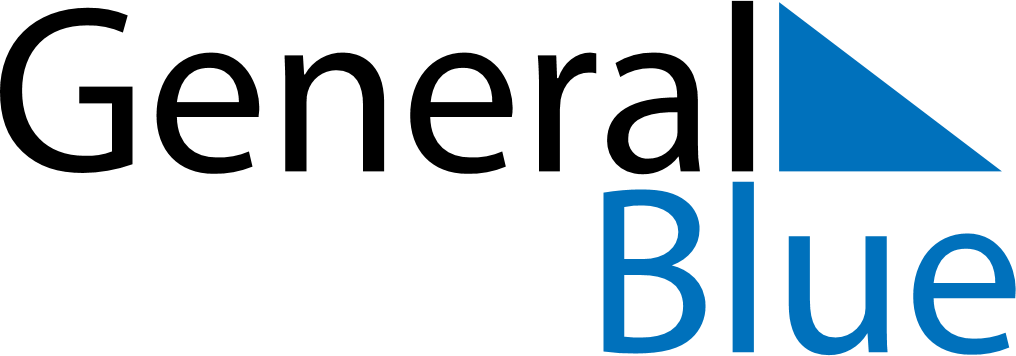 December 2024December 2024December 2024December 2024December 2024December 2024Chum Kiri, Kampot, CambodiaChum Kiri, Kampot, CambodiaChum Kiri, Kampot, CambodiaChum Kiri, Kampot, CambodiaChum Kiri, Kampot, CambodiaChum Kiri, Kampot, CambodiaSunday Monday Tuesday Wednesday Thursday Friday Saturday 1 2 3 4 5 6 7 Sunrise: 6:05 AM Sunset: 5:37 PM Daylight: 11 hours and 31 minutes. Sunrise: 6:05 AM Sunset: 5:37 PM Daylight: 11 hours and 31 minutes. Sunrise: 6:06 AM Sunset: 5:37 PM Daylight: 11 hours and 31 minutes. Sunrise: 6:06 AM Sunset: 5:38 PM Daylight: 11 hours and 31 minutes. Sunrise: 6:07 AM Sunset: 5:38 PM Daylight: 11 hours and 30 minutes. Sunrise: 6:08 AM Sunset: 5:38 PM Daylight: 11 hours and 30 minutes. Sunrise: 6:08 AM Sunset: 5:38 PM Daylight: 11 hours and 30 minutes. 8 9 10 11 12 13 14 Sunrise: 6:09 AM Sunset: 5:39 PM Daylight: 11 hours and 30 minutes. Sunrise: 6:09 AM Sunset: 5:39 PM Daylight: 11 hours and 30 minutes. Sunrise: 6:10 AM Sunset: 5:40 PM Daylight: 11 hours and 29 minutes. Sunrise: 6:10 AM Sunset: 5:40 PM Daylight: 11 hours and 29 minutes. Sunrise: 6:11 AM Sunset: 5:40 PM Daylight: 11 hours and 29 minutes. Sunrise: 6:11 AM Sunset: 5:41 PM Daylight: 11 hours and 29 minutes. Sunrise: 6:12 AM Sunset: 5:41 PM Daylight: 11 hours and 29 minutes. 15 16 17 18 19 20 21 Sunrise: 6:12 AM Sunset: 5:42 PM Daylight: 11 hours and 29 minutes. Sunrise: 6:13 AM Sunset: 5:42 PM Daylight: 11 hours and 29 minutes. Sunrise: 6:13 AM Sunset: 5:42 PM Daylight: 11 hours and 29 minutes. Sunrise: 6:14 AM Sunset: 5:43 PM Daylight: 11 hours and 29 minutes. Sunrise: 6:14 AM Sunset: 5:43 PM Daylight: 11 hours and 29 minutes. Sunrise: 6:15 AM Sunset: 5:44 PM Daylight: 11 hours and 29 minutes. Sunrise: 6:15 AM Sunset: 5:44 PM Daylight: 11 hours and 29 minutes. 22 23 24 25 26 27 28 Sunrise: 6:16 AM Sunset: 5:45 PM Daylight: 11 hours and 29 minutes. Sunrise: 6:16 AM Sunset: 5:45 PM Daylight: 11 hours and 29 minutes. Sunrise: 6:17 AM Sunset: 5:46 PM Daylight: 11 hours and 29 minutes. Sunrise: 6:17 AM Sunset: 5:46 PM Daylight: 11 hours and 29 minutes. Sunrise: 6:18 AM Sunset: 5:47 PM Daylight: 11 hours and 29 minutes. Sunrise: 6:18 AM Sunset: 5:47 PM Daylight: 11 hours and 29 minutes. Sunrise: 6:19 AM Sunset: 5:48 PM Daylight: 11 hours and 29 minutes. 29 30 31 Sunrise: 6:19 AM Sunset: 5:49 PM Daylight: 11 hours and 29 minutes. Sunrise: 6:20 AM Sunset: 5:49 PM Daylight: 11 hours and 29 minutes. Sunrise: 6:20 AM Sunset: 5:50 PM Daylight: 11 hours and 29 minutes. 